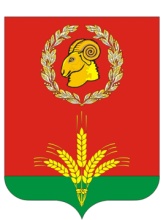 РОСТОВСКАЯ ОБЛАСТЬЗИМОВНИКОВСКИЙ РАЙОНСОБРАНИЕ ДЕПУТАТОВ ГАШУНСКОГОСЕЛЬСКОГО ПОСЕЛЕНИЯРЕШЕНИЕ № 3801 ноября  2022                                                         	п. БайковО  внесении    изменений   в    решение Собрания  депутатов Гашунского  сельского поселения  от 22.11.2019  № 75 «О земельном налоге»В соответствии с главой 31 Налогового кодекса Российской Федерации, и постановлением Правительства Ростовской области от 10.10.2022 № 845 «О мерах поддержки семей лиц, призванных на военную службу по мобилизации», Собрание депутатов Гашунского сельского поселения РЕШИЛО:	1. Внести в решение Собрания депутатов Гашунского сельского поселения от 22 ноября 2019 года № 75 «О земельном налоге» следующие изменения:     Пункт 3 дополнить абзацем следующего содержания:	«Граждане, призванные на военную службу по мобилизации в Вооруженные Силы Российской Федерации, а также их супруга (супруг), несовершеннолетние дети, родители (усыновители).»;	Основанием для предоставления льготы является:	«для граждан, указанных в абзаце втором решения, справка военного комиссариата о призыве гражданина на военную службу по мобилизации в Вооруженные Силы Российской Федерации, копия свидетельства о заключении брака (для супруги (супруга)), копия свидетельства о рождении ребенка, при необходимости – также копия свидетельства об установлении отцовства (для несовершеннолетних детей), копия свидетельства о рождении гражданина, призванного на военную службу по мобилизации в Вооруженные Силы Российской Федерации (для родителей (усыновителей), копия акта об усыновлении (для усыновителей).                  Гражданам, призванным на военную службу по мобилизации в Вооруженные Силы Российской Федерации, льгота предоставляется  в порядке, предусмотренном пунктом 3 статьи 361.1 Налогового кодекса Российской Федерации.          Положения абзаца второго решения от 22.11.2019 № 75 (в редакции настоящего решения) применяются к правоотношениям, связанным с уплатой земельного налога за налоговые периоды 2021 и 2022 годов».	2. Настоящее  решение вступают в силу со дня его официального опубликования.Председатель Собрания депутатов-глава  Гашунского сельского поселения                        Н.И. Кокшарова п. Байков01.11.2022№ 38